Уважаемые делегаты сциального форума «Будущее».
Для Вашего удобства здесь представлены варианты размещения в гостиницах Москвы по специальным для Вас тарифам. 1. Гостиница  «Измайлово» 3-4*: www.izmailovo.ru 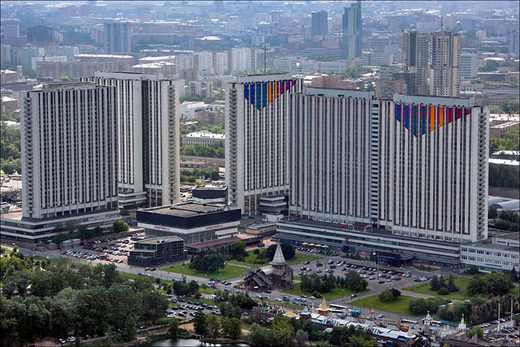 Гостиница «Измайлово» («Гамма», «Дельта») – это единственный в России мегакомплекс, состоящий из отелей категории 3 и 4 звезды, расположен в окружении знаменитого Измайловского парка, рядом с Измайловским Кремлем, который являлся резиденцией дома Романовых во время правления царя Алексея Михайловича. Станция метро «Партизанская» находится в 2 минутах ходьбы от гостиницы, отсюда за 10 минут можно добраться до центра Москвы, Красной площади, а также других достопримечательностей столицы. 
Рады предложить специальный тариф для размещения в период с 1 по 3 марта 2018 года.*Стоимость включает НДС 18%Тариф указан за номер в сутки не зависимо от проживающих гостей (1 или 2)Завтрак в стоимость номера не входит.Бронирование осуществляется по промокоду, который гости самостоятельно вводят на сайте www.izmailovo.ru. Данное предложение действительно до 19 февраля 2018 года и не является гарантией бронирования. Питание на территории АО ТГК «Измайлово»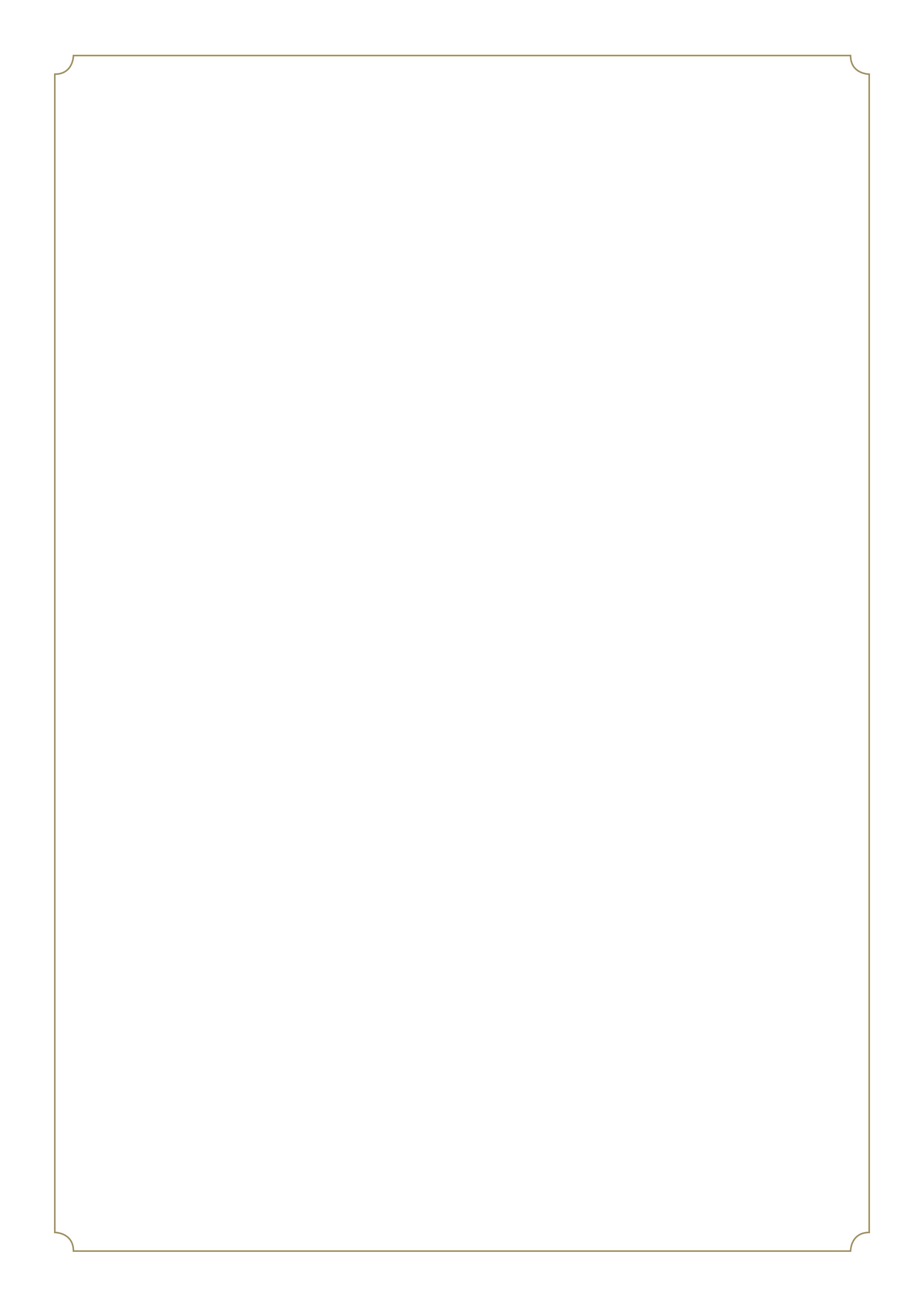 2. Гостиница Петровский Путевой Дворец
www.petroffpalace.mos.ru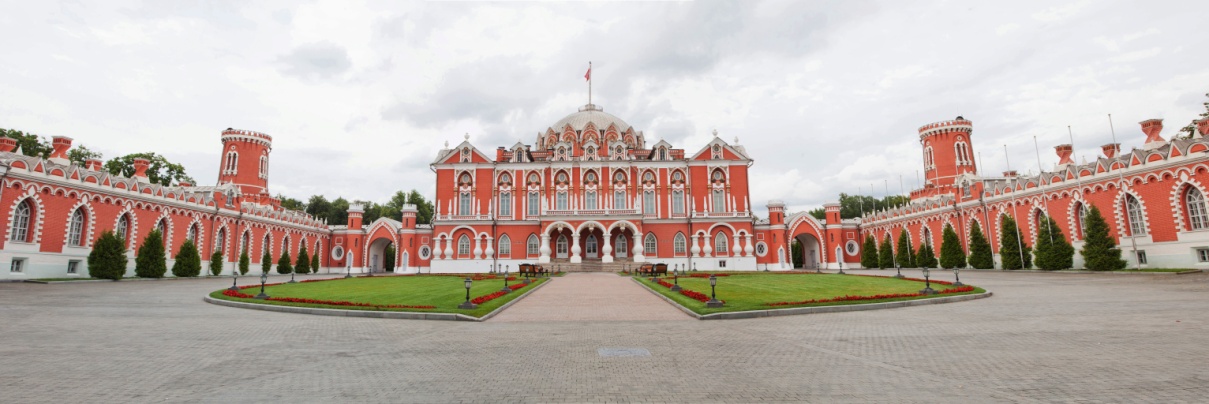 Петровский Путевой Дворец — историческая жемчужина в центре современной Москвы.Гостиница Петровский Путевой Дворец выражает свое почтение и рада предложить специальные цены на размещение гостей, пребывающих в Москву: Одноместное размещение в стандартном номере с 1-2 марта  с учетом завтрака будет стоить  9000 рублей, без-7500 рублей.
Одноместное размещение в стандартном номере с 1-3 марта  с учетом завтрака будет стоить  16500 рублей, без-13500 рублей.

Цены указаны в Российских рублях и включают 18% НДС




3. Гостиница «Золотое кольцо» 5* (www.hotel-goldenring.ru)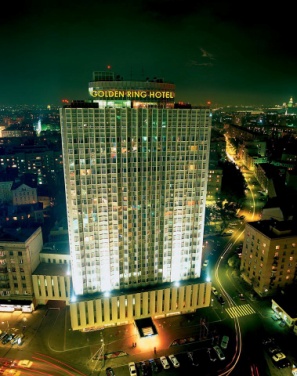 Одноместный номер Сингл (20 кв.м., в номере одноместная кровать и душевая кабина в ванной комнате)Размещениe делегатов в период 1 по 4 марта:·         Одноместный номер Сингл - 4300 Рублей за номер в сутки;·         Полулюкс – 6000 Рублей за номер в сутки.Цены НЕ ВКЛЮЧАЮТ стоимость завтрака «Шведский стол» - 1400 Рублей/чел.

 Полулюкс (40 кв.м., гостиная и спальня)01-02/03 – одноместное размещение – 9500 Рублей за номер в сутки;02-04/03 – одноместное размещение – 6000 Рублей за номер в сутки. Цена включает:- НДС 18%;- стоимость завтрака «Шведский стол» - 1400 Рублей/чел;- пользование Интернетом;- посещение тренажерного зала (круглосуточно);- пользование сауной и турецкой баней с 7.00 до 16.00.

Для бронирования номеров по специальным ценам в заявках необходимо указывать ссылку на наш номер блока в системе SSO010318.
4. Кортъярд Марриотт Москва Центр 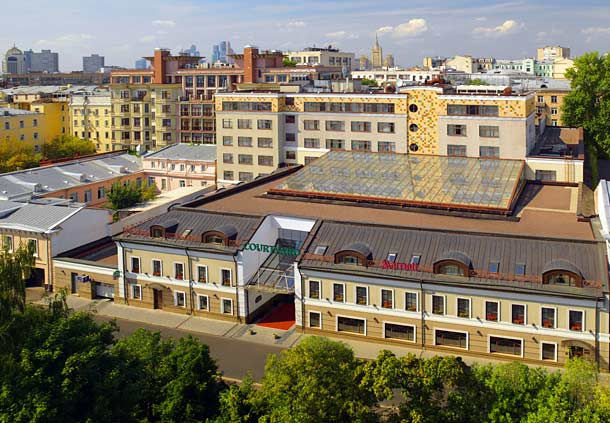 Отель Кортъярд Марриотт Москва Центр расположен по адресу Вознесенский переулок, дом 7, в самом сердце Москвы, в живописном жилом квартале между улицами Тверская и Большая Никитская, напротив единственной в Москве и удивительной по своей красоте - Англиканской церкви Святого Андрея. Гостиница построена на месте старинного особняка и сохранила его дух и исторический фасад. К услугам гостей: два ресторана, лобби-кафе с бесплатным Wi-Fi, подземная парковка, круглосуточный фитнес-центр, салон красоты, конференц-залы и бизнес-центр.Информация об оказываемых услугах в гостинице:•Центральное расположение гостиницы, в десяти минутах ходьбы от Красной Площади и других главных достопримечательностей столицы•Бесплатный Wi-Fi в лобби гостиницы•Два ресторана и lobby cafe•Мини Маркет 24/7•Фитнес-центр•Салон красоты•Программа накопления баллов Marriott Rewards

01.03-02.03
Deluxe room – 12 036 руб. включая ндс и завтрак за весь период при одноместном размещении.
02.03-03.03
Deluxe room – 8 496 руб. включая ндс и завтрак за весь период при одноместном размещении.

Контакты в отеле для бронирования номеров напрямую для делегатов Съезда: Наталья Кузменкотел. +7.495.937.31.00 
e-mail: Citycenter.Reservations@courtyard.com


5. AZIMUT Отель Тульская Москва 4*

Москва, Варшавское шоссе, д. 9 (заезд на парковку со стороны Варшавского шоссе)Рады предложить Вам следующие специальные условия размещение в период с 01 по 03.03.2018:Номер Стандарт – 3 000/3 700 руб. (одноместное/двухместное размещение).

Промокод для проживания в период с 1 марта по 3 марта 2018 готов.Вы можете бронироваться с помощью него на официальном сайте: www.azimuthotels.com, введя в специальное поле промокод SSOPIR.Цены нетто. Стоимость размещения указана за 1 ночь, включая завтраки «Шведский стол», Wi-Fi-интернет и НДС.






























6. Radisson Blu Belorusskaya Hotel

125040, Москва, Россия,
3-я улица Ямского Поля, 26А
1-2 (3) марта 2018Будни:Цена: 6500   за номер за ночь (стандартный номер одноместное размещение)          7500    за номер за ночь (стандартный номер двухместное размещение) Вышеуказанные цены за номер в сутки, включают завтрак и не включают 18% НДС.Выходные:Цена: 4000   за номер за ночь (стандартный номер  одноместное размещение)             5000    за номер за ночь (стандартный номер  двухместное размещение) Вышеуказанные цены за номер в сутки, включают завтрак и не включают 18% НДСВо всех номерах категории «Стандарт»:∙       Принадлежности для приготовления чая или кофе∙       Сейф∙       Бесплатный высокоскоростной беспроводной Интернет∙       Фен∙       Спутниковое телевидение∙       Датчики дыма и пожарная сигнализация∙       Автоответчик∙       Рабочий стол 









7. Гостиница «Националь» г. Москва, улица Моховая 15/1 стр.1
Необходимо заполнить регистрационную форму, которая указана ниже.
Цены указаны за номер за сутки на вышеуказанные даты, включая НДС 18%, завтрак, пользование услугами фитнес-центра (за исключением массажа и солярия)	Бесплатный доступ к Wi-Fi интернетуИмя ________________________________	Фамилия ____________________________________Дата заезда _________________________           Дата выезда ______________________________Время заезда в гостиницу ____________               Время выезда из гостиницы ________________Ваше предпочтение:		 /Номер с одной кроватью 	 Номер с двумя кроватямиФорма оплаты:   Самостоятельно при заселенииНазвание кредитной карты ___________        Номер кредитной карты ____________________Срок действия ______________________	Подпись ______________________________________За все бронирования, не отмененные за 3 дня до заезда, Гостиница взимает штраф в размере стоимости номера за сутки с учетом налоговВремя заезда - 14:00 часов дняВремя выезда - 12:00 часов дня.Пожалуйста, отправьте заполненную форму в Отдел продаж по факсу: +7 (495) 258 7002 или по электронной почте: e.izmaylova@national.ruДанная форма должна быть заполнена каждым гостем индивидуально и отправлена не позднее 26 февраля, 2018 года. Все заявки, поступившие после 26 февраля, 2018 года будут подтверждаться в зависимости от наличия номеров в отеле.Ваше имя _______________________              Контактный телефон___________________________
Факс ____________________                       Адрес электронной почты_________________________

8. Гостиница Метрополь

Москва, Театральный пр., д.2

1-3 марта размещение по специальной цене 14 042 руб. за одноместное размещение, завтрак и налог включены 
или 12 744 руб. без завтрака и с налогом.



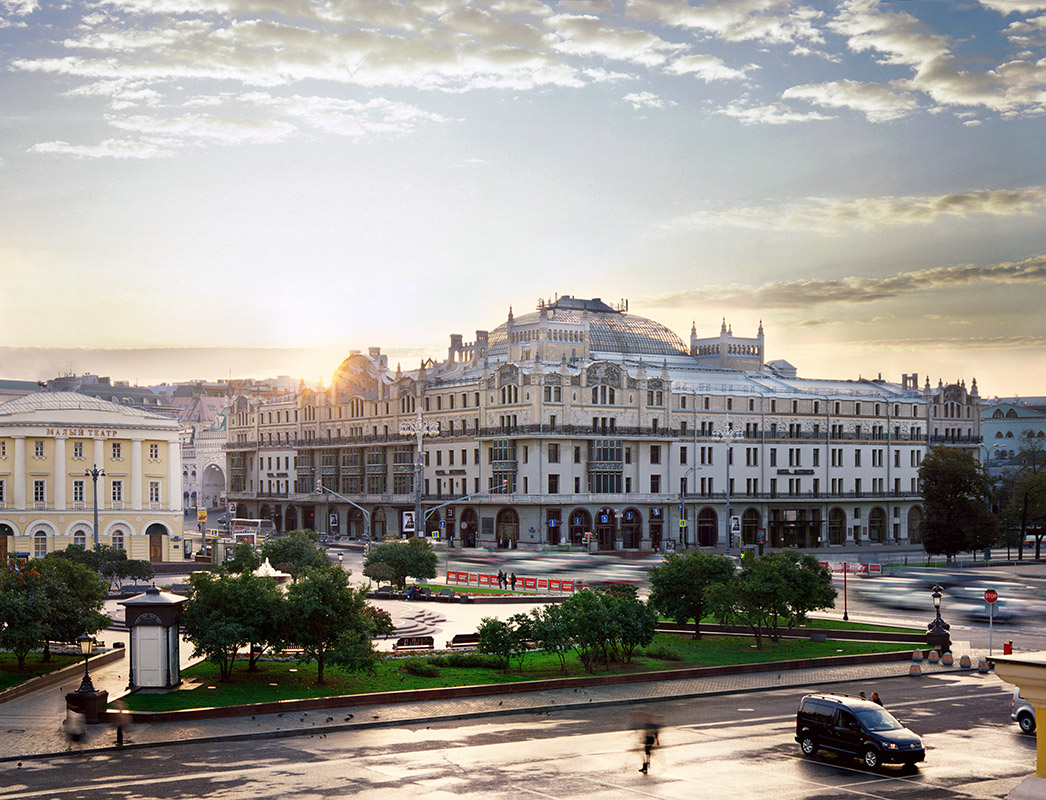 Категория номеровЦены (в рублях) для фирмы  по специальному тарифу *Цены (в рублях) для фирмы  по специальному тарифу * Отель Гамма Отель Гамма Отель Гаммана 1мартана 2-3 марта (дополнительная скидка в выходные дни)Стандарт30002000НаименованиеЦена в рублях с учетом НДС НаименованиеПитание по системе «Шведский стол»Завтрак, обед, ужин595,640, 640Block id  799517 01 – 03 марта 2018 Форум «Будущее»Номер категории «Классический»   -  одноместное / двухместное размещение (кинг бед)  – 7 080  / 8 260 рублей